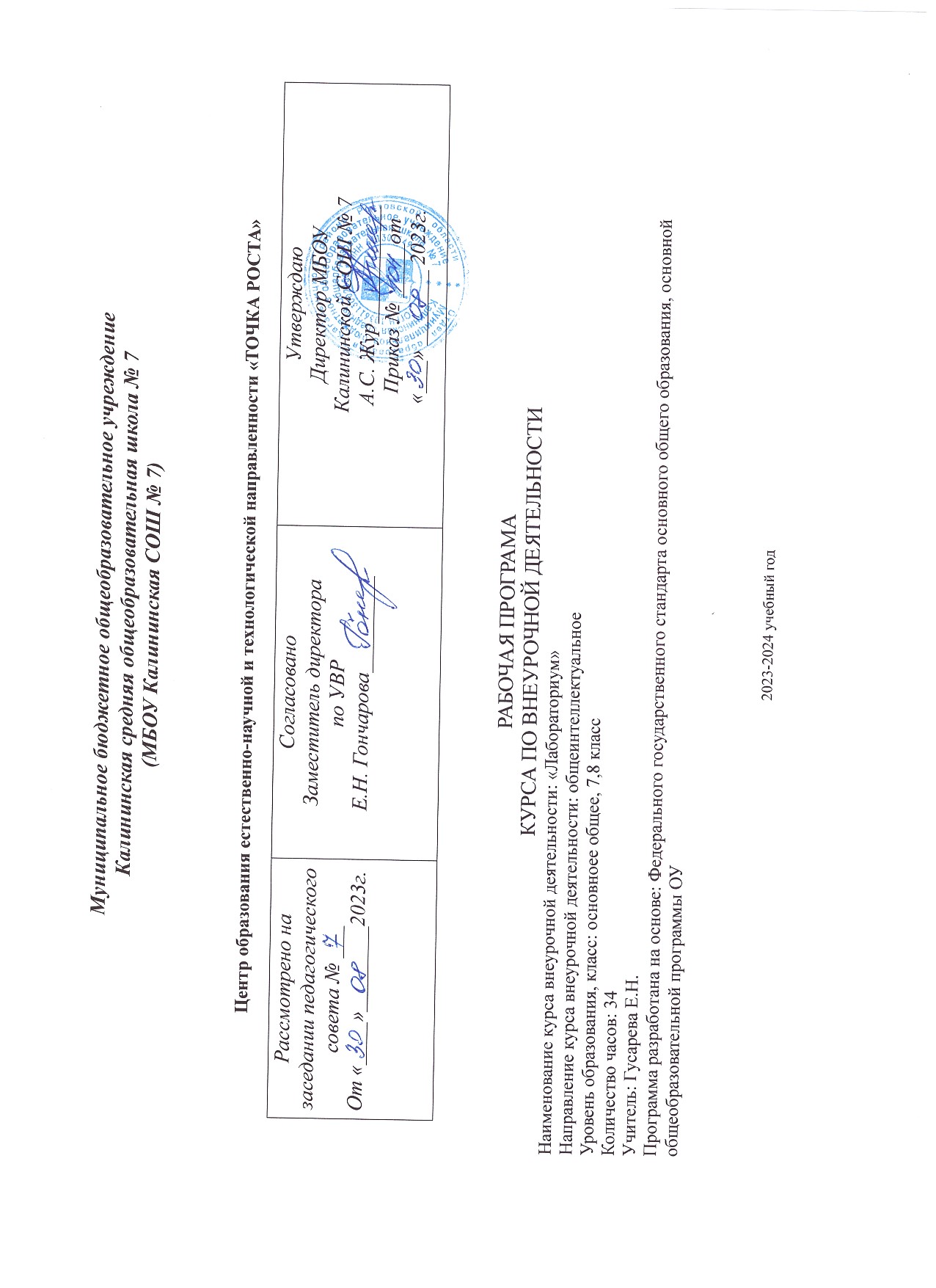 Пояснительная записка	Внеурочная деятельность - это образовательная деятельность, осуществляемая в формах, отличных от классно-урочной системы, и направленная на достижение планируемых результатов освоения основной образовательной программы основного общего образования. Внеурочная деятельность является составной частью учебно-воспитательного процесса и одной из форм организации свободного времени обучающихся.  Внеурочная деятельность понимается сегодня преимущественно как деятельность, организуемая во внеурочное время для удовлетворения потребностей обучающихся в содержательном досуге, их участии в самоуправлении и общественно полезной деятельности. Реализация данного курса внеурочной деятельности осуществляется на основе обновленной материально-технической базы для формирования у обучающихся современных технологических и естественно-научных навыков центра образования естественно-научной и технологической направленностей «Точка роста».	Рабочая программа по внеурочной деятельности «Лабораториум» разработана на основании следующих нормативных и методических материалов, обеспечивающих организацию образовательного процесса:Федеральный закон от 29.12.2012 г. № 273-ФЗ «Об образовании в Российской Федерации»Федеральный закон от 26 мая 2021г. №144 – ФЗ «О внесении изменений в ФЗ «Об образовании в РФ»Приказ Министерства Просвещения Российской Федерации от 22.03.2021 № 115 «Об утверждении Порядка организации и осуществления образовательной деятельности по основным общеобразовательным программам - образовательным программам начального общего, основного общего и среднего общего образования», вступает с силу с 01.09.2021г.Письмо Министерства образования и науки РФ от 14.12.2015 года № 093564 «О внеурочной деятельности и реализации дополнительных общеобразовательных программ»Постановление Главного государственного санитарного врача Российской Федерации от 28.09.2020 № 28 (Зарегистрирован Минюстом России 18.12.2020 № 61573) Об утверждении СанПиН 2.4.3648-20 «Санитарно-эпидемиологические требования к организациям воспитания и обучения, отдыха и оздоровления детей и молодежи».Устав Муниципального бюджетного общеобразовательного учреждения «Калининская средняя общеобразовательная школа№ 7»Положение о рабочей программе внеурочной деятельности МБОУ Калининская СОШ № 7.План внеурочной деятельности МБОУ Калининской СОШ № 7 на 2022- 2023 учебный год.Цели и задачи внеурочной деятельности курса «Лабораториум»Цель:
 обеспечить развитие у обучающихся исследовательских компетенций.Задачи:- открытие и освоение обучающимися основной школы норм исследовательской деятельности, таких как: видение проблемы; постановка вопросов; выдвижение гипотезы; формулирование определений понятий; способность классифицировать; наблюдение; овладение навыками проведения экспериментов; умение структурировать материал; формулирование выводов и умозаключений; объяснение, доказательство и защита собственных идей;- получение обучающимися опыта творческой составляющей любой исследовательской деятельности – формулировки собственной проблемы, выдвижение собственных гипотез (при принципиальном отсутствии правильного варианта формулировки), выбор и использование адекватных методов исследования и пр.;- получение обучающимися опыта публичного представления собственных исследований.Общая характеристика курса внеурочной деятельности «Лабораториум»В рамках данной программы исследовательская деятельность рассматривается как средство формирования у обучающихся установки на то, что «мир познаваем» и готовности исследовать мир «как он есть». Для развития у обучающихся исследовательских компетенций ограничимся небольшим исследованием. Специфика которого состоит в том, что в ходе выполнения задания достаточно жестко алгоритмизируется поисковая деятельность, которая основывается на определенных типах умственных операций и четко прослеживается логика получения результатов. Основная цель исследования в рамках данного курса – освоение обучающимися последовательности и организации своей практической поисковой деятельности.Программа данного курса предусматривает выбор, разработку, реализацию и общественную презентацию предметного или межпредметного учебного исследования.Программа предполагает формирование исследовательского мышления и обучение приемам исследовательской деятельности в рамках предметного содержания естественнонаучных дисциплин: биология, экология.Основным видом деятельности программы является учебно-исследовательская деятельность обучающихся подростковой школы, в ходе которой подростки рефлексивно обнаруживают (открывают/знакомятся) и затем осваивают нормы исследовательской деятельности во время внеурочной деятельности.Исследовательская деятельность обучающихся основной школы организуется с учетом их возможностей, не навязывая ученикам избыточных норм научной исследовательской деятельности, не подменяя их познавательный интерес квазинаучной проблематикой.III. Место курса «Лабораториум» в плане внеурочной деятельности.Занятия проводятся в центре образования естественно-научной и технологической направленности «ТОЧКА РОСТА» в зоне цифровой лаборатории учебного предмета Химия, согласно расписанию.IV. Формы контроля усвоения содержания.Контроль и оценка результатов знаний обучающихся осуществляется в ходе промежуточной аттестации, которая проходит в мае, в форме тестирования и обобщающего урока-праздника. В течение года диагностика имеющихся знаний и умений выявляется в форме:беседыустного опросаучастия в олимпиадах и конкурсахитоговых уроков-праздниковисследование познавательного интереса.Планируемые результаты освоения курса «Лабораториум»Предметные результаты:1) формирование и развитие учебной компетентности обучающихся средствами курса: понимание химического языка, умение производить математические расчеты, отражать химические явления посредством использования химических символов;2) овладение приобретение опыта осуществления целесообразной и результативной деятельности;3) развитие способности к непрерывному самообразованию: самостоятельному приобретению и интеграции знаний, коммуникации и сотрудничеству, эффективному решению (разрешению) проблем, осознанному использованию информационных и коммуникационных технологий, самоорганизации и саморегуляции;4) обеспечение профессиональной ориентации обучающихся.Метапредметные результаты:Развитие умения самостоятельно определять цели деятельности и составлять планы деятельности;самостоятельно осуществлять и корректировать деятельность; использовать разнообразные ресурсы для достижения поставленных целей и реализации планов деятельности; 4)  продуктивно общаться и взаимодействовать в процессе совместной деятельности, 5) проводить самостоятельную информационно-познавательную деятельность, включая умение ориентироваться в различных источниках информации, критически оценивать и интерпретировать информацию, получаемую из различных источников;6)  использовать средства ИКТ с соблюдением требований эргономики, техники безопасности, гигиены, ресурсосбережения, правовых и этических норм, норм информационной безопасности;7) самостоятельно регулировать собственную познавательную деятельность с учётом гражданских и нравственных ценностей;8)  логично и точно излагать свою точку зрения, использовать адекватные языковые средства; Личностные результаты1) формирование российской гражданской идентичности, патриотизма, уважения к своему народу, чувства ответственности перед Родиной, гордости за свой край, свою Родину;2) воспитание активного и ответственного члена российского общества, осознающего свои конституционные права и обязанности, уважающего закон и правопорядок, обладающего чувством собственного достоинства, осознанно принимающего традиционные национальные и общечеловеческие гуманистические и демократические ценности; 3) сформированность основ саморазвития и самовоспитания в соответствии с общечеловеческими ценностями и идеалами гражданского общества; 4)готовность и способность к самостоятельной, творческой и ответственной деятельности;5) готовность и способность вести диалог с другими людьми, достигать в нём взаимопонимания, находить общие цели и сотрудничать для их достижения;6) навыки сотрудничества со сверстниками, взрослыми в учебно-исследовательской, проектной и других видах деятельности; 7) нравственное сознание и поведение на основе усвоения общечеловеческих ценностей;8) готовность и способность к самообразованию, на протяжении всей жизни; сознательное отношение к непрерывному образованию как условию успешной профессиональной и общественной деятельности;9) принятие ценностей здорового и безопасного образа жизни, неприятие вредных привычек;10) осознанный выбор будущей профессии и возможностей реализации собственных жизненных планов; 11) сформированность экологического мышления, понимания влияния социально-экономических процессов на состояние природной и социальной среды; приобретение опыта эколого-направленной деятельности; В результате освоения данного курсаОбучающиеся научатся:– искать и выделять необходимую информацию, в том числе с помощью ИКТ;– смысловому чтению, извлечению необходимой информации из прослушанных текстов, определению основной и второстепенной информации;– самостоятельному формулированию познавательной цели;– построению речевого высказывания в устной и письменной формах;– постановке и формулированию цели, проблемы;– выбору рациональных способов решения задач;– структурированию знаний;– рефлексии и самооценке.Обучающиеся получат возможность научиться:А) Логическим действиям -– анализировать, сравнивать, классифицировать объекты, обобщать полученные данные;– структурировать знания;– устанавливать причинно-следственные связи;– составлять логические цепочки последовательных действий при решении задач;– самостоятельно создавать способы решения проблем творческого и поискового характера.Б) Знаково-символическим действиям -– моделированию химических объектов;– преобразованию модели с целью выявления общих закономерностей;– использованию символов и знаков для моделирования математической и химической составляющей (опорные схемы, символьные записи);– работе с химическим текстом.В) Поисково-исследовательским действиям -– высказыванию предположений, обсуждение проблемных вопросов, постановка цели;– составлению плана простого эксперимента при исследовании веществ, явлений, растворов;– выбору решения из нескольких предложенных вариантов, краткое его обоснование;– выявлению (при решении разнохарактерных задач) известного и неизвестного;– преобразованию модели в соответствии с содержанием учебного материала и поставленной учебной целью.Содержание курса «Лабораториум»7,8 классПрограмма курса внеурочной деятельности «Лабораториум» рассчитана на 34 часа в расчете 1 час в неделю (34 учебных недели согласно ФГОС ООО). Программа будет пройдена за 34 часа. Внесение изменений в календарно-тематическое планирование по курсу внеурочной деятельности «Лабораториум» в 7 классе на 2022-2023 учебный годУчебно-методическое и материально техническое обеспечение.I. Учебно-методическое обеспечение:1.  Губина Н. В. «Программы элективных курсов. Химия. Предпрофильное обучение. 8-9 классы.» - М.: Дрофа»2.  Дружинина А. Здоровое питание. — М.: АСТ-Пресс книга3. Михайлов В.С., Палько А.С. Выбираем здоровье! — 2-е изд. — М.: Молодая гвардия4. Ольгин О. Опыты без взрывов. М.: Химия5. Скурихин И.М., Нечаев А.П. Все о пище с точки зрения химика: Справ. издание. —М.: Высшая школа6. Степин Б.Д., Аликберова Л.Ю. Рукк Н.С. Домашняя химия. Химия в быту и на каждый день. — М.: РЭТ7. Кукушкин Ю.Н. Химия вокруг нас: Справ. Пособие.- М.: Высшая школаИнтернет – ресурсы для реализации программы:Электронные диски коллекций «Образовательная коллекция 1с «Химия», «Кирилла и Мифодия», «Вертуальная лаборатория», «Неорганическая химия», «Органическая химия», коллекция презентаций из системы ИнтернетМатериально-техническое обеспечение:Компьютер, мультимедиапроектор, экран. Приборы, наборы посуды и лабораторных принадлежностей для химического экспериментаПрограмма курса внеурочной деятельности «Лабораториум» рассчитана на 34 часа в расчете 1 час в неделю (34 учебных недели согласно ФГОС ООО). Программа будет пройдена за 34 часа. Внесение изменений в календарно-тематическое планирование по курсу внеурочной деятельности «Лабораториум» в 8 классе на 2022-2023 учебный годУчебно-методическое и материально техническое обеспечение.I. Учебно-методическое обеспечение:1.  Губина Н. В. «Программы элективных курсов. Химия. Предпрофильное обучение. 8-9 классы.» - М.: Дрофа»2.  Дружинина А. Здоровое питание. — М.: АСТ-Пресс книга3. Михайлов В.С., Палько А.С. Выбираем здоровье! — 2-е изд. — М.: Молодая гвардия4. Ольгин О. Опыты без взрывов. М.: Химия5. Скурихин И.М., Нечаев А.П. Все о пище с точки зрения химика: Справ. издание. —М.: Высшая школа6. Степин Б.Д., Аликберова Л.Ю. Рукк Н.С. Домашняя химия. Химия в быту и на каждый день. — М.: РЭТ7. Кукушкин Ю.Н. Химия вокруг нас: Справ. Пособие.- М.: Высшая школаИнтернет – ресурсы для реализации программы:Электронные диски коллекций «Образовательная коллекция 1с «Химия», «Кирилла и Мифодия», «Вертуальная лаборатория», «Неорганическая химия», «Органическая химия», коллекция презентаций из системы ИнтернетМатериально-техническое обеспечение:Компьютер, мультимедиапроектор, экран. Приборы, наборы посуды и лабораторных принадлежностей для химического экспериментаКлассКоличество часов в неделю Количество учебных недельКоличество часов в год713434813434№ п/пТемаКол-во часовФормы организации учебныхзанятияВиды учебной деятельностиобучающихся1.Введение1- игры;- беседа;слушать объяснения учителя. анализировать и применять полученную информацию формироватьустойчивую внутреннюю мотивацию на здоровый образ жизни2.Вещество и опыты с ним4- беседа: -  опыты - экспериментывыполнять задания по разграничению понятий.формулировать, аргументировать и отстаивать своё мнение;3.Очевидное и невероятное в химических реакциях7- проектирование способов взаимодействия -  опыты - экспериментывыполнять работы практикума.4.Смеси в природе и технике8- проектирование способов взаимодействия -  опыты - эксперименты- практические занятиявыполнять работы практикума5.Химия и продукты питания7- беседы,- практические занятия;- проектывыполнять работы практикума6.Промышленность и химия7- беседы,- практические занятия;- проектыформировать нравственные качества личности:чуткость, доброту, милосердие, сопереживание уметь делать правильный нравственный выбор№ п/пДата проведенияДата проведенияРаздел. Тема урокаКол-во часов№ п/ппланфактРаздел. Тема урокаКол-во часовВведение (1 ч)Введение (1 ч)Введение (1 ч)Введение (1 ч)Введение (1 ч)1.03.09Химия и глобальные проблемы человечества.1Вещество и опыты с ним (4 ч)Вещество и опыты с ним (4 ч)Вещество и опыты с ним (4 ч)Вещество и опыты с ним (4 ч)Вещество и опыты с ним (4 ч)2.10.09Методы исследования состава веществ13.17.09Знакомство с веществами. Из чего состоят вещества. Превращение веществ и их взаимодействие. Практическая работа 1.14.24.09Получение углекислого газа. Доказательство наличия углекислого газа. Практическая работа 2:15.01.10Знакомство со щелочами и кислотами. Реакция нейтрализации. Практическая работа 3.1Очевидное и невероятное в химических реакциях (7ч)Очевидное и невероятное в химических реакциях (7ч)Очевидное и невероятное в химических реакциях (7ч)Очевидное и невероятное в химических реакциях (7ч)Очевидное и невероятное в химических реакциях (7ч)6.08.10Химия и физика. Агрегатные состояния веществ в природе. 17.15.10Опыты с желатином. Снятие отпечатков пальцев. Практическая работа 4.18.22.10Приготовление свечей из куска мыла. Практическая работа 5.19.29.10Хроматография. Адсорбция. Экстракция. 110.12.11Приготовление невидимых чернил. Практическая работа 6.111.19.11Химические реакции и мы. 112.26.11Процессы тления и горения1Смеси в природе и технике (8ч)Смеси в природе и технике (8ч)Смеси в природе и технике (8ч)Смеси в природе и технике (8ч)Смеси в природе и технике (8ч)13.03.12Вода в природе, свойства воды114.10.12Классификация смесей115.17.12Сравнение на жесткость дождевой, водопроводной и минеральной воды. Практическая работа 7.116.24.12Химические источники тока. Очищение грязной воды с помощью самодельной батарейки. Практическая работа 8.117.14.01Реакции с раствором медного купороса. Практическая работа 9.118.21.01Практическая работа 10Приёмы разделения смесей 119.28.01Практическая работа11Выращивание кристаллов 120.04.02Кристаллизация веществ из растворов и расплавов. Практическая работа 12 1Химия и продукты питания (7ч)Химия и продукты питания (7ч)Химия и продукты питания (7ч)Химия и продукты питания (7ч)Химия и продукты питания (7ч)21.11.02Энергия.  питания 12218.02Белки, жиры, углеводы их пищевая ценность123.25.02Анализ состава продуктов питания (по этикеткам).124.04.03Определение белка и крахмала в продуктах питания Пищевые добавки. 125.11.03Практическая работа 13. Опыты с куском сахара. Глюкоза. 126.18.03Продукты питания и энергия Качество продуктов и здоровье127.25.03Практическая работа 14. Расшифровка пищевых добавок, их значение и действие на организм человека1Промышленность и химия (7ч)Промышленность и химия (7ч)Промышленность и химия (7ч)Промышленность и химия (7ч)Промышленность и химия (7ч)28.08.04Отрасли химической промышленности Ростовской области129.15.04Практическая работа 15. Получение природных красителей и кислотно-основных индикаторов.130.22.04Бытовые химические вещества131.29.04Профессии, связанные с наукой химией132.06.05Экологическая безопасность воды и безопасность атмосферы133.13.05Переработки отходов химические технологии134.20.05Защита проектов «Химия и мы»1№ п/пНаименование измененияСрокиОснованиеВариант реализации программного материалаПримечание№ п/пДата проведенияДата проведенияРаздел. Тема урокаКол-во часов№ п/ппланфактРаздел. Тема урокаКол-во часовВведение (1 ч)Введение (1 ч)Введение (1 ч)Введение (1 ч)Введение (1 ч)1.03.09Глобальные проблемы человечества.1Вещество и опыты с ним (4 ч)Вещество и опыты с ним (4 ч)Вещество и опыты с ним (4 ч)Вещество и опыты с ним (4 ч)Вещество и опыты с ним (4 ч)2.10.09Состава веществ Методы исследования 13.17.09Практическая работа 1. «Чудеса для разминки»Знакомство с веществами. Из чего состоят вещества. Превращение веществ и их взаимодействие.14.24.09Практическая работа 2: Получение углекислого газа. Доказательство наличия углекислого газа.15.01.10Практическая работа 3.Знакомство со щелочами и кислотами. Реакция нейтрализации..1Очевидное и невероятное в химических реакциях (7ч)Очевидное и невероятное в химических реакциях (7ч)Очевидное и невероятное в химических реакциях (7ч)Очевидное и невероятное в химических реакциях (7ч)Очевидное и невероятное в химических реакциях (7ч)6.08.10Физика   и химия. Агрегатные состояния веществ в природе. 17.15.10Практическая работа 4.Опыты с желатином. Снятие отпечатков пальцев.18.22.10Практическая работа 5.Приготовление свечей из куска мыла.19.29.10Адсорбция. Экстракция. Хроматография.110.12.11Практическая работа 6. Приготовление невидимых чернил.111.19.11Мы и химические реакции112.26.11Процессы горения  и тления 1Смеси в природе и технике (8ч)Смеси в природе и технике (8ч)Смеси в природе и технике (8ч)Смеси в природе и технике (8ч)Смеси в природе и технике (8ч)13.03.12Вода в природе114.10.12Свойства воды. Смеси. Классификация смесей115.17.12Практическая работа 7. Сравнение на жесткость дождевой, водопроводной и минеральной воды. 116.24.12Практическая работа 8. Химические источники тока. Очищение грязной воды с помощью самодельной батарейки.117.14.01Практическая работа 9. Реакции с раствором медного купороса118.21.01Приёмы разделения смесей Практическая работа 10119.28.01Выращивание кристаллов Практическая работа11120.04.02Практическая работа 12 Кристаллизация веществ из растворов и расплавов1Химия и продукты питания (7ч)Химия и продукты питания (7ч)Химия и продукты питания (7ч)Химия и продукты питания (7ч)Химия и продукты питания (7ч)21.11.02Энергия.  питания 12218.02Углеводы, белки, жиры их пищевая ценность123.25.02Состава продуктов питания (по этикеткам).124.04.03Определение крахмала и белка в продуктах питания Пищевые добавки. 125.11.03Практическая работа 13. Опыты с куском сахара. Глюкоза. 126.18.03Продукты питания и энергия Качество продуктов и здоровье127.25.03Практическая работа 14. Расшифровка пищевых добавок, их значение и действие на организм человека1Промышленность и химия (7ч)Промышленность и химия (7ч)Промышленность и химия (7ч)Промышленность и химия (7ч)Промышленность и химия (7ч)28.08.04Химическая  промышленность Ростовской области129.15.04Получение природных красителей и кислотно-основных индикаторов. Практическая работа 15.130.22.04Химические вещества в быту131.29.04Профессии, связанные с наукой химией132.06.05Безопасность воды и безопасность атмосферы133.13.05Отходы химических технологий их переработка134.20.05Защита проектов «Химия и мы»1№ п/пНаименование измененияСрокиОснованиеВариант реализации программного материалаПримечание